РЕГИОНАЛЬНАЯ СЛУЖБАПО ТАРИФАМ И ЦЕНАМ КАМЧАТСКОГО КРАЯПРОЕКТ ПОСТАНОВЛЕНИЯ             г. Петропавловск-КамчатскийВ соответствии с Федеральным законом от 07.12.2011 № 416-ФЗ «О водоснабжении и водоотведении», постановлением Правительства Российской Федерации от 13.05.2013 № 406 «О государственном регулировании тарифов в сфере водоснабжения и водоотведения», приказом ФСТ России от 27.12.2013 № 1746-э «Об утверждении Методических указаний по расчету регулируемых тарифов в сфере водоснабжения и водоотведения», постановлением Правительства Камчатского края от 19.12.2008 № 424-П «Об утверждении Положения о Региональной службе по тарифам и ценам Камчатского края», протоколом Правления Региональной службы по тарифам и ценам Камчатского края от ХХ.12.2019 № ХХПОСТАНОВЛЯЮ:1. Утвердить производственную программу МКУ ЖКХ «Надежда» в сфере холодного водоснабжения в Кавалерском сельском поселении Усть-Большерецкого муниципального района на 2020-2022 годы согласно приложению 1.2. Утвердить долгосрочные параметры регулирования МКУ ЖКХ «Надежда» на долгосрочный период регулирования для установления тарифов на питьевую воду (питьевое водоснабжение) потребителям Кавалерского сельского поселения Усть-Большерецкого муниципального района на 2020-2022 годы согласно приложению 2.3. Утвердить и ввести в действие на 2020-2024 годы тарифы на питьевую воду (питьевое водоснабжение) МКУ ЖКХ «Надежда» потребителям Кавалерского сельского поселения Усть-Большерецкого муниципального района, с календарной разбивкой согласно приложению 3.4. Настоящее постановление вступает в силу через десять дней после дня его официального опубликования.Руководитель								         И.В. ЛагуткинаПриложение 1к постановлению Региональной службы по тарифам и ценам Камчатского краяот ХХ.12.2019 № ХХПроизводственная программа МКУ ЖКХ «Надежда» в сфере холодного 
водоснабжения в Кавалерском сельском поселении Усть-Большерецкого 
муниципального района на 2020-2024 годыРаздел 1. Паспорт регулируемой организацииРаздел 2. Планируемый объем подачи питьевого водоснабженияРаздел 3. Перечень плановых мероприятий по повышению эффективности деятельности организации коммунального комплексаРаздел 4. Объем финансовых потребностей, необходимых для реализации производственной программы в сфере питьевого водоснабженияРаздел 5. График реализации мероприятий производственной программы в сфере питьевого водоснабженияРаздел 6. Показатели надежности, качества и энергетической эффективности централизованных систем водоснабженияПриложение 2к постановлению Региональной службы по тарифам и ценам Камчатского края от ХХ.12.2019 № ХХДолгосрочные параметры регулирования МКУ ЖКХ «Надежда» на долгосрочный период регулирования для установления тарифов на питьевую воду 
(питьевое водоснабжение) потребителям Кавалерского сельского поселения Усть-Большерецкого муниципального района на 2020-2022 годыПриложение 3к постановлению Региональной службы по тарифам и ценам Камчатского краяот ХХ.12.2019 № ХХТарифы на питьевую воду (питьевое водоснабжение) МКУ ЖКХ «Надежда» 
потребителям Кавалерского сельского поселения Усть-Большерецкого 
муниципального района Экономически обоснованные тарифы для потребителей (МКУ ЖКХ «Надежда» не является плательщиком НДС)СОГЛАСОВАНО:Начальник отдела по регулированию тарифов в коммунальном комплексе Региональной службы по тарифам и ценам Камчатского края _________/О.А. Пригодская/     Консультант отдела по регулированию тарифов в коммунальном комплексе Региональной службы по тарифам и ценам Камчатского края __________/О.Ю. Раздьяконова/     Начальник организационно-правового отдела Региональной службы по тарифам и ценам Камчатского края  ______________/И.Н. Шишкова/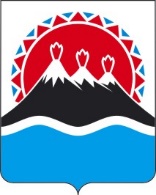 ХХ.12.2019№ХХОб утверждении тарифов на питьевую воду (питьевое водоснабжение) МКУ ЖКХ «Надежда» потребителям Кавалерского сельского поселения Усть-Большерецкого муниципального района на 2020-2022 годы№ п/пРегулируемая организация, 
в отношении которой 
разработана 
производственная 
программаУполномоченный
орган, 
утверждающий 
производственную 
программуПериод 
реализации производственной программы1.Наименование полное / сокращенноеМуниципальное казенное учреждение жилищно-коммунального хозяйства «Надежда» / МКУ ЖКХ «Надежда»Региональная служба по тарифам и ценам Камчатского края2020-2022 годы2. Юридический 
адрес / фактический адрес ул. Бочкарева, 10, с.Усть-Большерецк, Усть-Большерецкий район, Камчатский край, 684100 / ул. Бочкарева, 10, с.Усть-Большерецк, Усть-Большерецкий район, Камчатский край, 684100Ленинградская ул., 118, г. Петропавловск-Камчатский, 6830032020-2022 годыN
п/пПоказатели 
производственной программыЕдиницы
измерения2020 год2021 год2022 год12234561. Объем реализации услуг, в том числе по потребителям:тыс. м324,91924,91924,9191.1- населениютыс. м322,14822,14822,1481.2- бюджетным потребителямтыс. м30,8080,8080,8081.3- прочим потребителямтыс. м31,9631,9631,963N  
п/пНаименование 
мероприятияСрок реализации мероприятийФинансовые
потребности 
на реализацию
мероприятий, 
тыс. руб.Ожидаемый эффектОжидаемый эффектN  
п/пНаименование 
мероприятияСрок реализации мероприятийФинансовые
потребности 
на реализацию
мероприятий, 
тыс. руб.наименование 
показателятыс. руб./%123456Мероприятия1. Текущий ремонт и техническое обслуживание объектов централизованных систем водоснабжения либо объектов, входящих в состав таких систем2020 год74Обеспечение бесперебойной работы объектов водоснабжения, качественного предоставления услуг 1. Текущий ремонт и техническое обслуживание объектов централизованных систем водоснабжения либо объектов, входящих в состав таких систем2021 год76Обеспечение бесперебойной работы объектов водоснабжения, качественного предоставления услуг 1. Текущий ремонт и техническое обслуживание объектов централизованных систем водоснабжения либо объектов, входящих в состав таких систем2022 год78Обеспечение бесперебойной работы объектов водоснабжения, качественного предоставления услуг Итого:222N  
п/пПоказателиГодтыс. руб.12341.Необходимая валовая выручка202019102.Необходимая валовая выручка202119673.Необходимая валовая выручка20222026Nп/пНаименование мероприятияГодСрок выполнения мероприятий производственной программы (тыс. руб.)Срок выполнения мероприятий производственной программы (тыс. руб.)Срок выполнения мероприятий производственной программы (тыс. руб.)Срок выполнения мероприятий производственной программы (тыс. руб.)Nп/пНаименование мероприятияГод1 квартал2 квартал3 квартал4 квартал12345671.Капитальный и текущий ремонт и техническое обслуживание объектов централизованных систем водоснабжения либо объектов, входящих в состав таких систем202018,518,518,518,51.Капитальный и текущий ремонт и техническое обслуживание объектов централизованных систем водоснабжения либо объектов, входящих в состав таких систем2021191919191.Капитальный и текущий ремонт и техническое обслуживание объектов централизованных систем водоснабжения либо объектов, входящих в состав таких систем202219,519,519,519,5N  
п/пНаименование показателяЕд.
измерения2020 год2021 год2022 год1234561.Показатели качества питьевой водыПоказатели качества питьевой водыПоказатели качества питьевой водыПоказатели качества питьевой водыПоказатели качества питьевой воды1.1.Доля проб питьевой воды, подаваемой с источников водоснабжения, водопроводных станций или иных объектов в распределительную водопроводную сеть, не соответствующих установленным требованиям, в общем объеме проб, отобранных по результатам производственного контроля качества питьевой воды%1.2.Доля проб питьевой воды в распределительной водопроводной сети, не соответствующих установленным требованиям, в общем объеме проб, отобранных по результатам производственного контроля качества питьевой воды%2.Показатели надежности и бесперебойности водоснабженияПоказатели надежности и бесперебойности водоснабженияПоказатели надежности и бесперебойности водоснабженияПоказатели надежности и бесперебойности водоснабженияПоказатели надежности и бесперебойности водоснабжения2.1.Количество перерывов в подаче воды, зафиксированных в местах исполнения обязательств организацией, осуществляющей холодное водоснабжение, возникших в результате аварий, повреждений и иных технологических нарушений, в расчете на протяженность водопроводной сети в годед./км3.Показатели энергетической эффективностиПоказатели энергетической эффективностиПоказатели энергетической эффективностиПоказатели энергетической эффективностиПоказатели энергетической эффективности3.1.Доля потерь воды в централизованных системах водоснабжения при транспортировке в общем объеме воды, поданной в  водопроводную сеть%3.2.Удельный расход электрической энергии, потребляемой в технологическом процессе подготовки питьевой воды, на единицу объема воды, отпускаемой в сетькВт*ч/куб. м3.3.Удельный расход электрической энергии, потребляемой в технологическом процессе транспортировки питьевой воды, на единицу объема транспортируемой питьевой водыкВт*ч/куб. м1,361,361,36№ п/пНаименование регулируемой организацииГодБазовыйуровень операционных расходовИндексэффективности операционных расходовНормативный уровень прибылиУровень потерь водыУдельный расход электрической энергии№ п/пНаименование регулируемой организацииГодтыс. руб.%%%кВт*ч/ куб. м1.МКУ ЖКХ «Надежда»20201667-0-1,362.МКУ ЖКХ «Надежда»2021166710-1,363.МКУ ЖКХ «Надежда»2022166710-1,36 п/пНаименование 
регулируемой 
организацииГод (период) Тариф  п/пНаименование 
регулируемой 
организацииГод (период) на питьевую воду (питьевое водоснабжение), руб./куб.м1.МКУ ЖКХ «Надежда»01.01.2020-30.06.202076,431.МКУ ЖКХ «Надежда»01.07.2020-31.12.2020842.МКУ ЖКХ «Надежда»01.01.2021-30.06.2021842.МКУ ЖКХ «Надежда»01.07.2021-31.12.2021893.МКУ ЖКХ «Надежда»01.01.2022-30.06.2022893.МКУ ЖКХ «Надежда»01.07.2022-31.12.202286